INTRODUCTORY FIELD GEOLOGY SUMMER 2024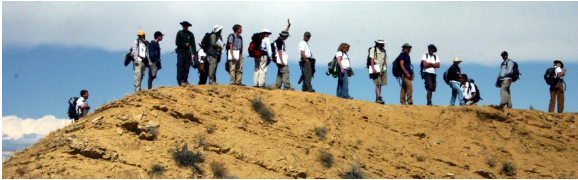 University of New Mexico Department of Earth and Planetary SciencesE&PS 319L -- 4 credit hours, for Advanced UndergraduatesMay 13 through June 3, 2024Prerequisites: mineralogy, petrology, sedimentology-stratigraphy, structural geology. 
UNM students must complete and submit the field camp application form by March 29, 2024 at 4:00 pm.This course focuses on field investigation of the stratigraphy and structure of New Mexico rocks and landscape evolution, from the Paleozoic to the modern. Using localities with spectacular exposure of interesting structures and landforms in central and northern New Mexico, projects begin at a basic level, and expand in scope and geologic complexity as the course progresses. Students learn to collect and interpret field samples and data, prepare detailed maps, cross sections, and stratigraphic sections, synthesize data to answer a research question, and present their results and interpretations. Part of the course is based on day-trips from Albuquerque. Other projects will be conducted in the Jemez Mountains and Questa, NM and thus will involve camping. Students provide their own personal gear (tent, sleeping bag, etc.) but meals will be done via campaign-style group cooking. Camping gear can be rented from the UNM Outdoor Adventure Center, and we will work to secure reduced cost gear rentals for students attending field camp. *Field camp is an immersion experience (like taking an immersion language course); do not plan to work on other major activities during this period. *For additional information email Dr. Tyler Mackey or Dr. Marisa Repaschtjmackey@unm.edu or mrepasch@unm.eduTentative schedule (beginning and end dates are set, but project dates may shift): Monday May 13: Introductory meeting for 319L, Northrop Hall, UNM, begins 9 AM. Field gear checks.First Project - 3 days (May 14-16): Rio Grande sediment transport and anthropogenic impacts on sediment grain size; Based out of Albuquerque. Second Project – 4 days (May 17-20): Quaternary and Neogene mapping in the northern Rio Grande Rift; River incision study of RG Gorge; Camping at Rio Grande del Norte, Wild Rivers Recreation AreaThird Project – 5 days (May 21-25): Geophysics project along the Gallina Fault, Jemez Mountains; Camping near Jemez Springs, NM.Fourth Project – 5 days (May 26-May 30): Geologic mapping, stratigraphy, and structural analysis near San Ysidro, NM; camping near Jemez Springs, NM.Field Camp Project Synthesis – 4 days (May 31-June 3): Laboratory analyses, data synthesis, interpretation, poster design, and finish the course with poster presentations on the last day.Tentative ItineraryDateDayProjectLocation5/13/24MondayIntroduction to Field Camp; 
Gear checksNorthrop Hall5/14/24TuesdayRio Grande sedimentologyRio Grande near ABQ5/15/24WednesdayRio Grande sedimentologyRio Grande near ABQ5/16/24ThursdayRio Grande sedimentologyRio Grande near ABQ5/17/24FridayQuaternary/Neogene mappingQuesta, NM5/18/24SaturdayQuaternary/Neogene mappingQuesta, NM5/19/24SundayQuaternary/Neogene mappingQuesta, NM5/20/24MondayQuesta Molybdenum Mine VisitQuesta, NM5/21/24TuesdayIntro to Geophysics ProjectNorthrop Hall5/22/24WednesdayGeophysics projectJemez Mountains, NM5/23/24ThursdayGeophysics projectJemez Mountains, NM5/24/24FridayGeophysics projectJemez Mountains, NM5/25/24SaturdayGeophysics project Jemez Mountains, NM5/26/24SundaySan Ysidro mapping projectSan Ysidro, NM5/27/24MondaySan Ysidro mapping projectSan Ysidro, NM5/28/24TuesdaySan Ysidro mapping projectSan Ysidro, NM5/29/24WednesdaySan Ysidro mapping projectSan Ysidro, NM5/30/24ThursdaySan Ysidro mapping projectSan Ysidro, NM5/31/24FridayProject synthesis; laboratory analysesNorthrop Hall6/1/24SaturdayProject synthesis and poster designNorthrop Hall6/2/24SundayProject synthesis and poster designNorthrop Hall6/3/24MondayStudent poster presentationsNorthrop Hall